Meeting Date: 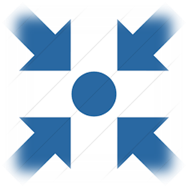 Jordan Humanitarian Partners ForumAction Sheet 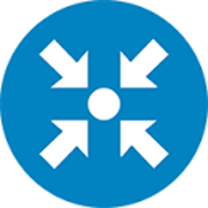 ItemActionResponsible Actor(s)Deadline Status